云市场VPN商品比较在线文档：http://www.trustcomputing.com.cn/help/cloud_vpn_compare.docx一、VPN产品综合比较表二、WEB管理界面示意图	以下图1~图5是上述几家产品的WEB管理界面示意图，图6是中神通大地云控功能模块示意图。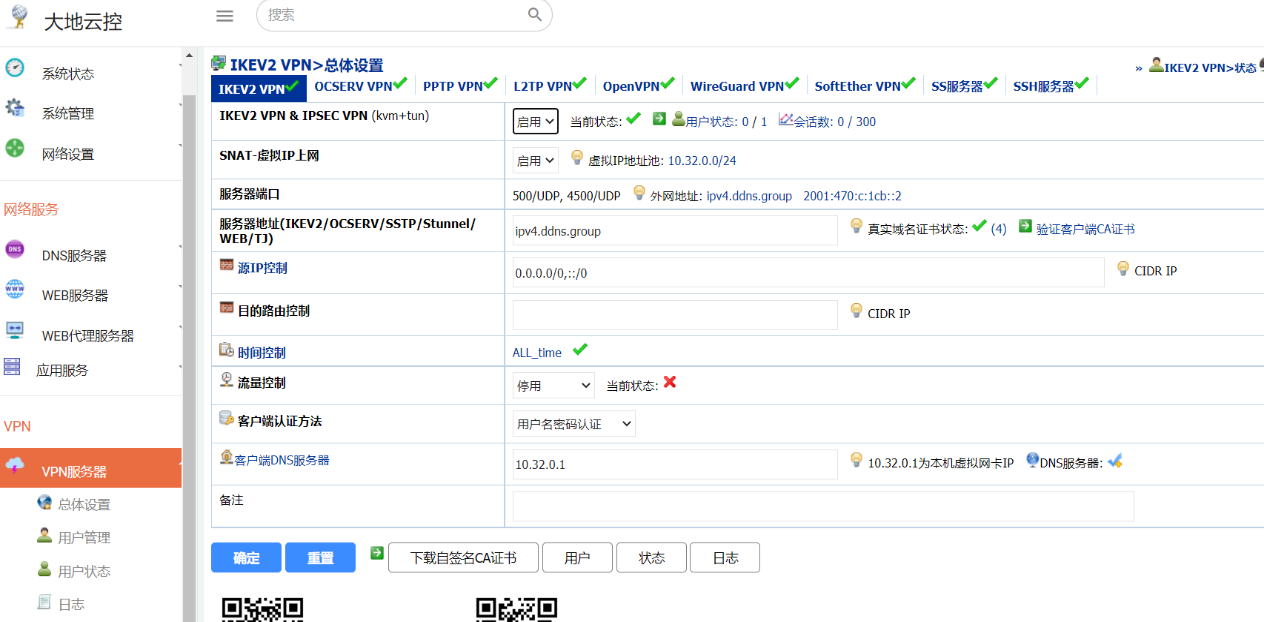 图1 中神通大地云控WEB管理界面示意图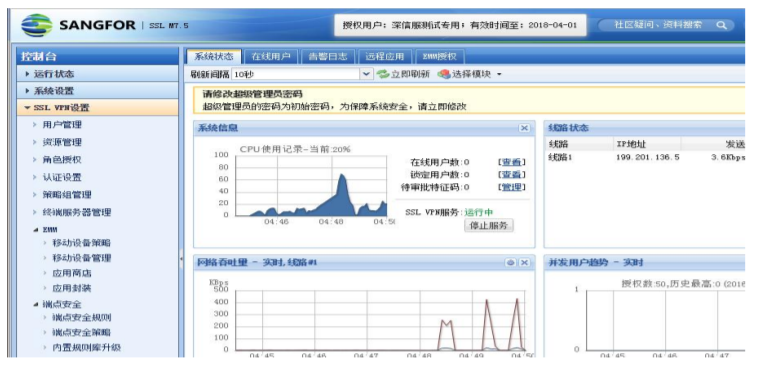 图2 深信服虚拟VPN WEB管理界面示意图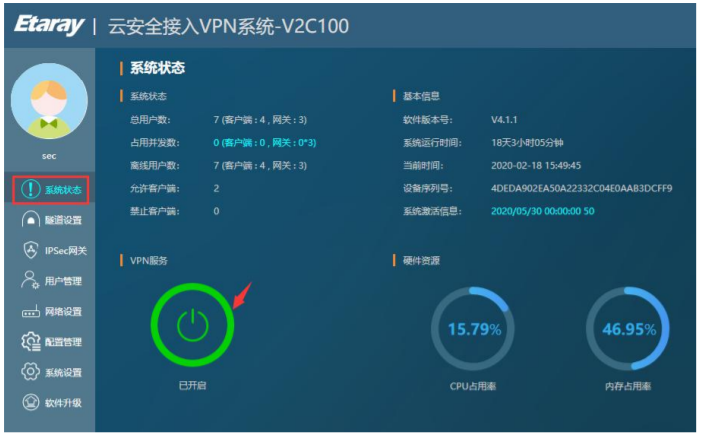 图3 奕锐云安全接入系统WEB管理界面示意图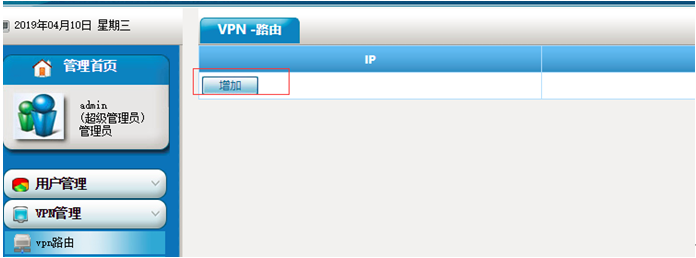 图4 中远麒麟SSLVPN WEB管理界面示意图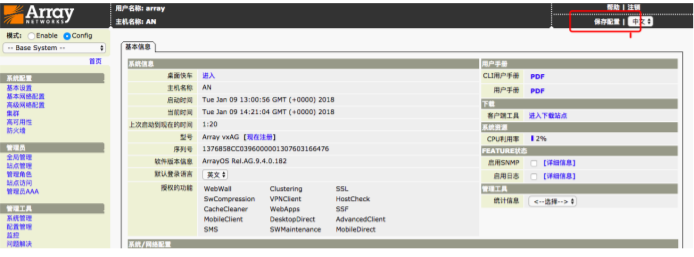 图5 Array SSLVPN WEB管理界面示意图结论：从大地云控系统的角度看，其它同类产品都处于半成品状态。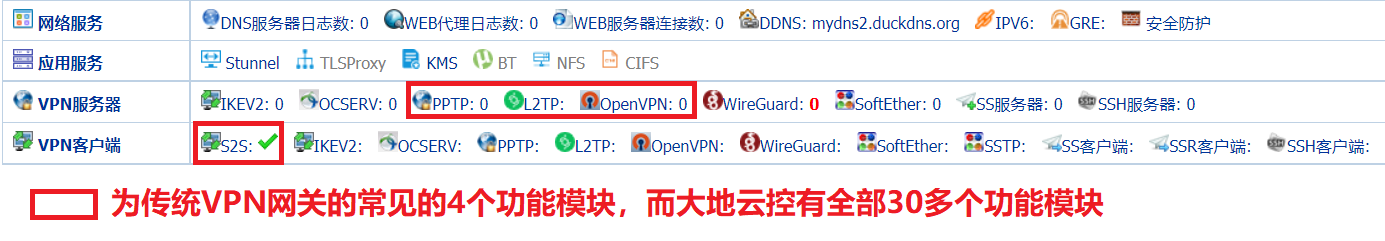 图6 中神通大地云控功能模块示意图参考资料中神通大地EDR&DNS&URL&VPN云控管系统（大地云控）http://www.trustcomputing.com.cn/cn/index.php/product/dns-urlhttps://market.aliyun.com/products/56812015/cmjj034510.htmlhttps://marketplace.huaweicloud.com/contents/7bb75ddd-5f06-4a58-bc01-b5eec1ed7800https://market.cloud.tencent.com/products/30287深信服虚拟SSL VPN  https://market.aliyun.com/products/56812015/cmjj00035996.htmlhttps://marketplace.huaweicloud.com/contents/8bed5c0b-0194-4088-87cd-418abc53d41chttps://market.cloud.tencent.com/products/27490奕锐安企云安全接入VPN系统软件https://market.aliyun.com/products/56812015/cmjj013740.htmlhttps://marketplace.huaweicloud.com/contents/38af3e27-fcfb-4132-859d-a0c0cdab11ebhttps://market.cloud.tencent.com/products/324中远麒麟SSLVPN远程接入系统https://market.aliyun.com/products/56824016/cmjj021899.htmlhttps://marketplace.huaweicloud.com/contents/82923861-24c8-4525-b326-e2ee30f6c3b0https://market.cloud.tencent.com/products/27288Array SSLVPN  https://market.aliyun.com/products/56812015/cmjj021867.htmlhttps://marketplace.huaweicloud.com/contents/7609ea27-bfbd-4356-96fc-a536251622e6https://market.cloud.tencent.com/products/713项目中神通大地云控深信服虚拟VPN奕锐云安全接入VPN系统中远麒麟SSLVPNArray SSLVPN1. 适用对象个人、团体、单位、MSP、IDC单位单位单位单位2.产品类型云管端三栖，兼顾终端网络安全和个人隐私防护，可在云平台、硬件网关、虚拟机等中使用，OS开放硬件平台移植至云平台，OS封闭硬件平台移植至云平台硬件平台移植至云平台硬件平台移植至云平台，OS封闭3. VPN服务器IKEv2/IPSec、OCSERV/AnyConnect、PPTP、L2TP、OpenVPN/SSLVPN、WireGuard、SoftEther/SSTP、GRE、SS/TJ、V2、SSH、WEB代理SSLVPN、IPSec VPN、PPTP、L2TPSSLVPN、IPSec VPNSSLVPNSSLVPN4. VPN客户端、VPN路由器IKEv2/IPSec、OCSERV/AnyConnect、PPTP、L2TP、OpenVPN/SSLVPN、WireGuard、SoftEther、SSTP、GRE、SS、V2、SSH，可多个VPN客户端同时启用（异构多云）；VPN客户端（包括全部Windows内置的VPN拨号客户端）具备开机自动连接，断线重拨功能，客户端之间可以相互访问；可利用单个商业VPN、Socks账号，提供路由器级SNAT、WEB代理多用户上网增值服务有，单机版客户端软件，个别Windows内置的VPN拨号客户端有，个别Windows内置的VPN拨号客户端无无5. 基础OSCentOS、
Redhat、
Ubuntu、
Debian、Fedora、WSL、Oracle、Aliyun、Kali、OpenEuler、Rocky、SUSE、统信UOS/Deepin麒麟等（服务器及NAT路由客户端）CentOS 7（服务器，2024年6月30日停止维护）；统信UOS、麒麟等（单机版客户端）Centos 6.5（已经停止维护）CentOS 7（2024年6月30日停止维护）单一Linux（ubuntu14，已经停止维护）6. 云主机可登录SSH，具有完整的所有权及使用权，OS可自主更新至最新版本（有安全补丁提示），可同机安装其它软件用户无法登录SSH，只有部分使用权，无法自主更新OS，无法自主安装其它软件不能更新OS不能更新OS用户无法登录SSH，只有部分使用权，无法自主更新OS，无法自主安装其它软件7. 虚拟化平台KVM、
OpenVZ、
VMWare、
Xen、LXC、WSL、HyperV、VirtualBox、Proxmox、QEMU、Docker、裸金属等KVMKVMKVMKVM8.数据库服务不需要，不占内存，没有SQL注入的安全隐患需要需要需要需要9.内核级VPNWireGuard，速度快，延时小，能接入更多的用户；GRE隧道连通两台公网主机，无加密、开销小、性能好无无无无10. BBR TCP加速支持网络传输优化无无无11. 安装软件包有，可以裁剪服务、定制界面，可以OEM、ODM，可以与其它软件共处一机，节省机位、电力，统一管理，可以使用优惠云服务器，可以私有化部署；另外提供raw、vmdk、docker格式的服务器OS镜像方便裸金属、虚拟平台、容器平台的私有化部署无无无无12.上架的云市场、应用商店阿里云、腾讯云、华为云、金山云、百度云、天翼云、浪潮云、青云、AWS国际云、统信商店、深度商店、银河麒麟商店（服务器及NAT路由客户端）阿里云、腾讯云、华为云等（服务器）；统信商店、深度商店、银河麒麟商店（单机版客户端）阿里云、腾讯云、华为云等阿里云、腾讯云、华为云等阿里云、腾讯云、华为云等13.部署位置可作为服务器及或客户端部署在：云端、边界、内网、虚拟机、硬件设备云端云端云端云端14.网络拓扑星型、全网状，且可以去中心化星型拓扑星型拓扑以及全网状拓扑星型拓扑星型拓扑15.客户端与任意VPN网关保护子网之间可以互访（点对网）支持，且可以去中心化支持16.客户端之间可以互访（点对点）支持，且可以去中心化支持17. VPN网关保护子网之间可以互访（网对网）支持，且可以去中心化支持18. NAT 穿透（NAT-T）支持，且可去中心化支持19. 双向NAT 穿透支持，且可去中心化支持20. 网络IP接入提供CF WARP客户端，可获得CF公司的IPv4、IPv6网络出口IP，可同步使用WireGuard VPN客户端获得网络层接入；提供HE IPv6隧道接入服务，可获得HE公司的IPv6网络出入口IP；提供GRE隧道接入服务，可获得对方的IPv4、IPv6网络出入口IP无无无无21.TCP转换支持，TCP转换为WS/SSL，进而利用CloudFlare CDN实现TCP应用接入，达到网络应用加速、防DDoS攻击、隐藏服务器信息、防屏蔽中转、过WEB代理过滤、IPv4/IPv6接入等目的无无无无22.去中心化P2P/Mesh VPN支持，客户端直连，去除VPN服务器性能、带宽等的限制无无无无23.用户端口映射DNAT支持，外网通过VPN服务器访问VPN客户端TCP、UDP资源，内网穿透无无无无24. 用户URL支持，外网通过VPN服务器访问VPN客户端WEB资源无无无无25.自定义服务器端口、协议支持，TCP、UDP，防止被ISP QoS限制支持仅UDP否26.隧道分离/Split Tunnel/策略路由支持，还可以无VPN路由、客户端0配置+服务器下发VPN路由+每用户不同路由（SD-WAN）、4层路由/每应用不同路由；IPv4、IPv6静态路由支持27.负载均衡支持支持支持28.加密算法国际通用算法，可扩充；可在等保二级、国密、商密OS上运行国际通用算法、国密国密SM2、SM4加密算法国际通用算法国际通用算法29.集成DNS服务器支持，防DNS泄露，对VPN隧道内外流量做DNS过滤审计，大规模分类域名库、自定义域名解析，可做权威DNS服务、分区解析智能DNS、DDNS服务、日志等内网解析无无无30.集成WEB服务器支持，WAF、虚拟主机、反代、DDNS更新等，是集成多种安全技术的、即插即用、自管自用的WEB服务器无无无无31.集成WEB代理服务器支持，可对VPN隧道内外HTTP、HTTPS（解密）、TCP流量做过滤无无无无32.集成存储服务器支持，WEBDAV、NFS、CIFS、SFTP等，远程超融合无无无无33.高可用性状态监控定期检查系统负载；定期检查进程健康；NTP客户端、服务器，确保时间正确；集成第三方集中管理Agent；ServerStatus服务器状态监控，集中实时查看页面，阈值报警；SNMP服务，远程状态查询，可自定义查询内容；Netflow探针，留存流量的五元素信息；实时显示IPv4、IPv6 TCP、UDP、ICMP及其它流量的会话统计及具体内容，快速了解系统网络流量的分布，方便采取进一步的措施，例如，将异常流量的IP添加到防火墙黑名单中等。配合最新、历史日志内容、日志统计，能快速全面地定位异常流量有有有有34.日志审计18种日志，统计、查询、下载，留存N天，配合DNS、WEB、SSH等服务构成真实的Honeypot蜜罐有，用户不能查看核心日志有有有Radius日志35. 用户认证有用户名密码、SSL证书、RADIUS、TOTP动态口令等多种认证方式；可代替、也可支持第三方RADIUS、LDAP、AD认证；10种服务器支持RADIUS认证（一号通，超级SSO），7种服务器支持TOTP认证；内置WEB用户门户，用于自主修改密码、初始化TOTP密码等用户名密码等多种用户名、口令；机器码；口令+机器码；U 盾；动态口令用户名密码等用户名密码、TOTP动态口令36. RADIUS认证WEB服务器、WEB代理服务器、IKEv2/IPSec、OCSERV/AnyConnect、PPTP、L2TP、OpenVPN/SSLVPN、SoftEther/SSTP、SSH/SFTP有有37. TOTP认证IKEv2/IPSec、OCSERV/AnyConnect、PPTP、L2TP、OpenVPN/SSLVPN、WireGuard、SSH/SFTP有SSLVPN无SSLVPN38.自签名CA证书支持，用于IKEv2、SSTP、STUNNEL、TJ、HTTPS代理等，第一次启动时自动生成，每台不一样有支持39.真实域名SSL证书支持，用于IKEv2、SSTP、STUNNEL、DOT、TJ、HTTPS代理等，用户免安装CA证书；免费申请、自动持续更新证书无无无无40. 用户自服务WEB门户支持，显示信息、资源、服务，修改口令，激活TOTP码，下载客户端配置文件、查看二维码；无需破坏安全的ActiveX插件，与VPN客户端功能分离，安全性更好无无无无41.网络防火墙来源IP防火墙；SNAT及DNAT端口映射，可用于中转服务，带流量统计及流量控制；防暴力破解；IP黑白名单，傻瓜式填表设置有无无无42.时间控制支持，几十种服务有不同的时间控制，一个时间定义包含多个时间段有无有无43.流量控制支持，针对WEB代理、VPN及NAT服务，每个用户按天、月、年等统计控制，可将VPN接入的应用转变为可计费、可运营的网络服务；针对每个来源IP不限协议进行总流量统计与控制，防止网络资源被滥用、防DdoS攻击、拖库等非法操作无无无无44.账号有效期支持，有效期可以从用户登录用户门户、激活用户算起无无无无45.策略推送支持，SD-WAN，客户端0配置无无无无46.批量生成客户端账户支持，批量增删改，一页开局，支持发卡系统无支持无无47.测试工具ping、traceroute、nslookup、端口扫描、带宽测试、TCP/SSL端口信息等有webterm无无有，SSH控制台48.国际化中日英等多语种界面，上架AWS国际云市场中英无无中日英等多语种界面，上架AWS国际云市场49.管理接口通过命令行的方式调用WEBAdmin管理界面的功能，实现部署自动化；管理员原子化，实现最小特权管理；通用文件堡垒机，0代码将C/S运维或应用转换为针对目标文件的B/S运维或应用有Open API无无有50.策略备份恢复正式版支持，一键备份，一键还原有有无51.绑定虚拟IP、路由支持，新建用户时自动生成绑定IP；CISCO AnyConnect、OpenVPN等还可以绑定虚拟路由，实现每用户不同的VPN路由有动态或绑定52.虚拟IP地址池自定义，默认/24有自定义53.虚拟IP SNAT支持，虚拟IP上外网支持54.客户端数最大10000+最大1000最大200最大100最大200055.客户端软件OS内置客户端为主（安全无毒、免安装、省电），OS包括Windows、安卓、iOS、MacOS、Linux等；少量自产软件（可扩充）、兼容第三方软件；OpenVPN/SSLVPN有定制化的Windows、Linux客户端软件，随机启动、断线重连、无人工交互，适用于电子教室、无人值守等环境；可以额外绑定、检查客户端的MAC地址等硬件特征码自产软件为主（厂家捆绑）、少量OS内置客户端自产软件为主（厂家捆绑）、少量OS内置客户端自产软件为主（厂家捆绑）、少量OS内置客户端自产软件为主（厂家捆绑）、少量OS内置客户端56.终端安全提供Linux主机EDR安全防护系列功能——防火墙、防病毒、HIDS入侵检测、HTTPS WEB防火墙、主机安全加固、蜜罐、弱点扫描、时间控制EMM需另外的许可证无无有57.资源定义及角色授权支持，每用户VPN路由设置支持支持58. 隐私防护防止VPN隧道建立后的DNS泄露及WEBRTC泄露真实IP无无无无59.设置复杂程度一键安装、一页开局；设置十分简单，零基础设置；提供客户端配置文件及二维码设置复杂，需要专业认证设置较复杂设置较复杂设置复杂，需要专业认证60.自身安全C语言前后台程序，非PHP、Java等解释型语言，没有源码泄露的隐患，内存少，运行快；安全的SSL协议设置；中性化服务器特征，防止被SODAN、ZoomEye、FOFA等网络扫描标记，避免被零日攻击；有所在OS的安全补丁提示；通过了绿盟、Nessus等扫描器的网络安全评估差，经常有安全漏洞、安全事故解释型语言，有源码泄露、篡改的隐患解释型语言，有源码泄露、篡改的隐患解释型语言，管理员首次登录未强制修改密码，2018年后未更新系统，有安全漏洞61. IPv6支持除个别服务外，全部几十种服务均支持IPv6，还为IPv4网络提供WARP及IPv6隧道接入服务；一键关闭、开启IPv6，设置IPv4或IPv6优先级有，IPv6路由等无无有62.在线帮助、视频演示、DEMO网站完整的管理员、用户手册，以及全部功能的在线帮助、视频演示、DEMO网站有部分无无有英文手册63. 免费版本有，公众版12用户按季度免费使用，无需登记免费30天试用，人工登记有体验版，人工登记有免费测试license，人工登记无64.交付方式无需人工，即买即用，镜像商品，可提供安装软件包，可OEM/ODM人工处理，镜像+许可人工处理，镜像+许可人工处理，镜像+许可人工处理，镜像+许可65.产品使用及许可证验证和厂家服务器、云API无关，IP保密，内网、专网可用必须连接厂家服务器才能使用66.付费周期按需（1小时起）、包年包月仅包年包月仅包年包月仅包年包月仅包年包月67.云服务器最低配置1核CPU、1G内存、基础系统盘、无数据盘2核、4G1核、1G1核、1G2核、4G68.正式版价格适中极高高高极高